               EKİM AYI         4YAŞ AYLIK PLAN              29 ekim  cumhuriyet bayramI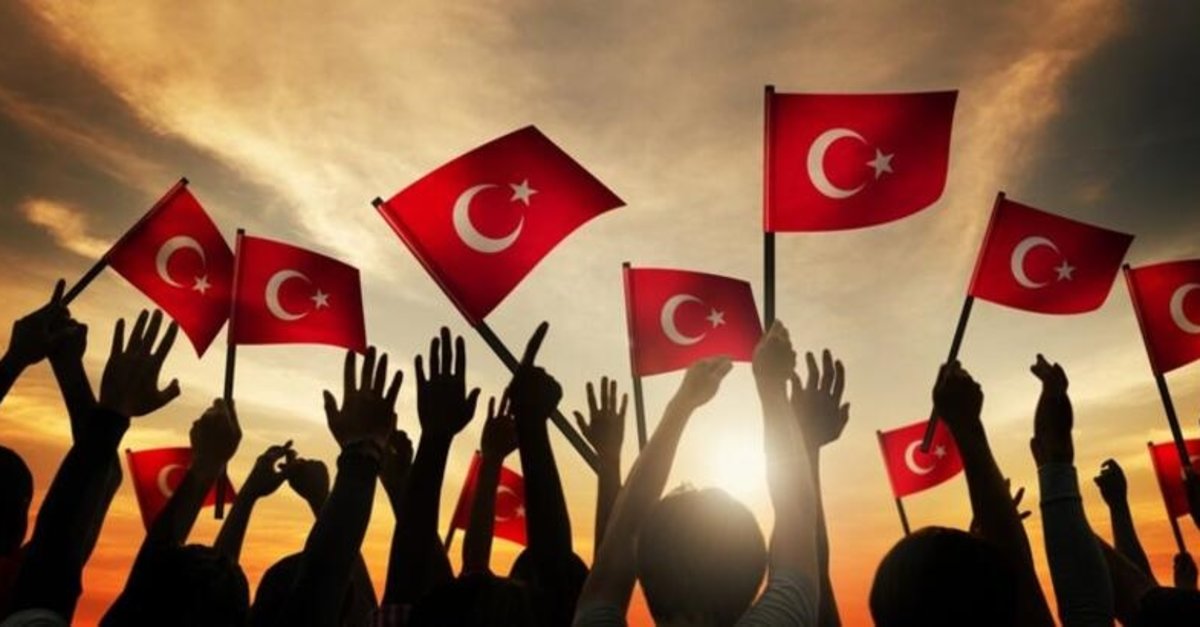           TÜRKÇE DİL ETKİNLİĞİCUMHURİYET ŞARKISIONUNCU YIL MARŞIBİLMECELEREĞİTİCİ MASALLAR        (   PARMAK OYUNU )ELLERİM TOMBİK TOMBİKBAK BAK BAK BİR ÖRÜMCEKÇAYDANLIK PARMAK OYUNUDedemin gözlükleri       SANAT ETKİNLİKLERİ29 EKİM GRUP SANAT ETKİNLİĞİARTIK MATARYEL ASLAN ETKİNLİĞİ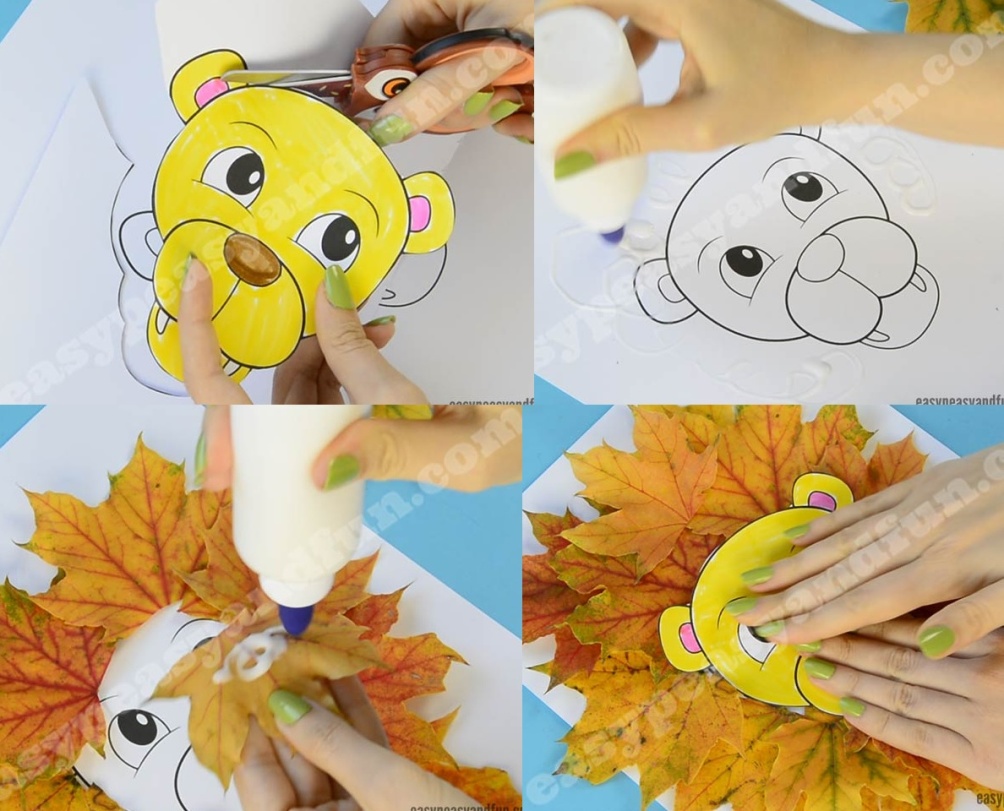 KESME YAPIŞTIRMA GEMİ ETKİNLİĞİ       SONBAHARDOĞAL MATERYALLER İLE SONBAHAR ETKİNLİĞİ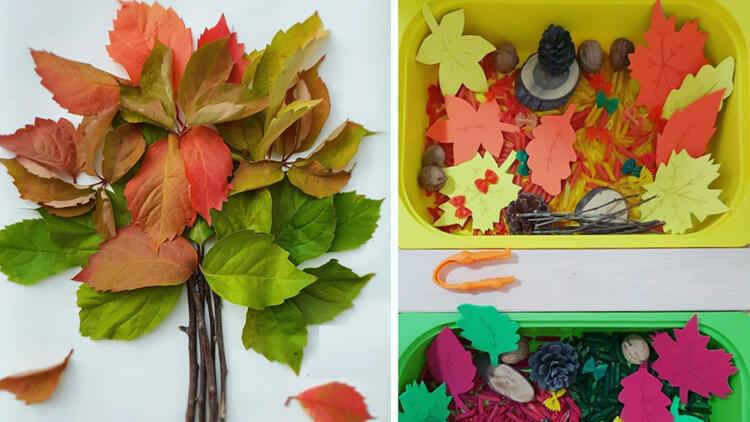 KESME YAPIŞTIRMA GÖK KUŞAĞI ETKİNLİĞİ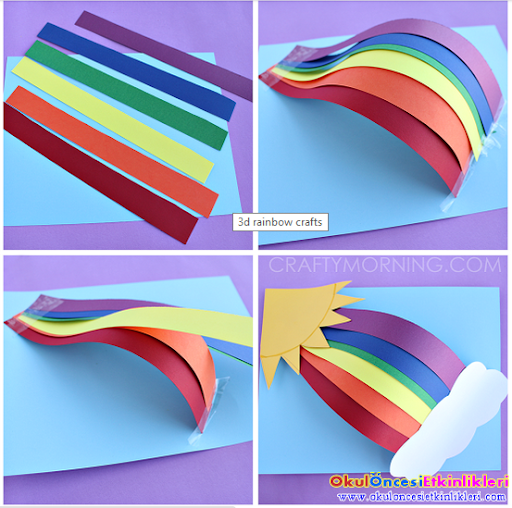 HAYVANLARI KORUMA GÜNÜ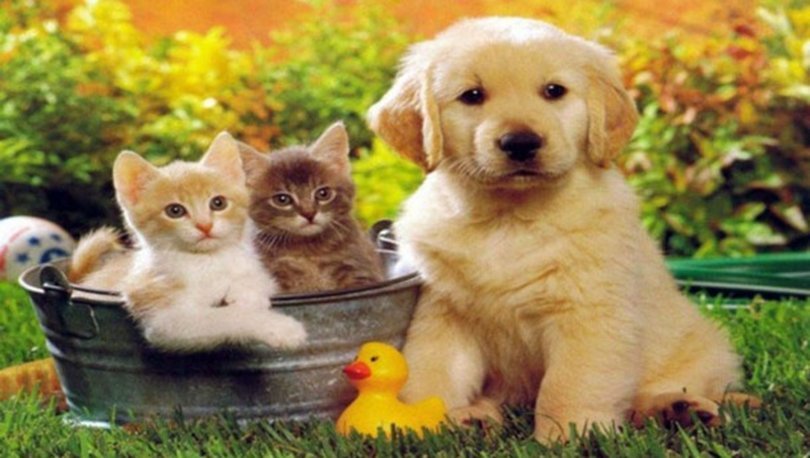 HAYVANLAR KUKLA GÖSTERİSİ VE DRAMA ETKİNLİĞİPAMUK İLE DEDE SANAT ETKİNLİĞİSOSYAL ETKİNLİKLERŞİRİN ABİ ANİMASON GÖSTERİSİ          FEN VE DOĞA ETKİNLİKLERİZIPLAYAN MISIR DENEYİBALON İLE MANYETİK ENERJİ DENEYİPATLAMAYAN BALON DENEYİ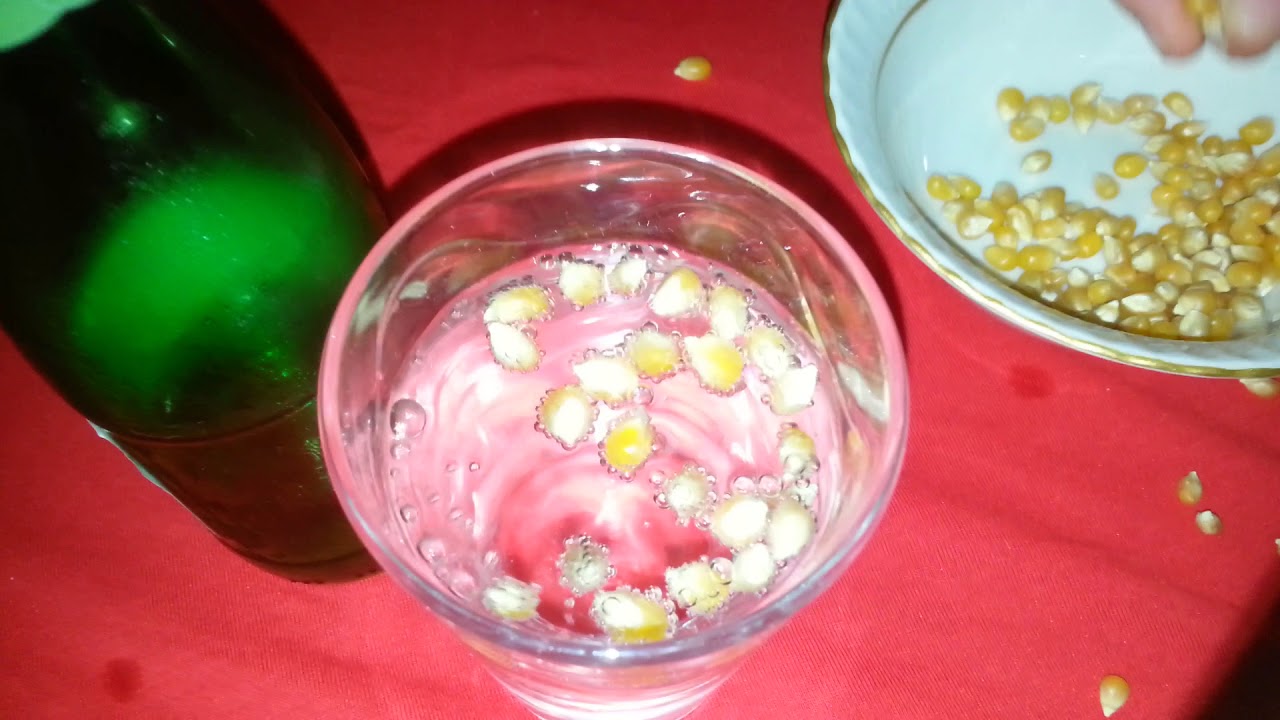           EĞİTİCİ OYUNŞEKİLLER OYUNUDEDEKTİF OYUNUKAVRAMLARBÜYÜK-KÜÇÜKYUVARLAK-DAİRE-ÇEMBERKIRMIZI1 -5 SAYILARI PEKİŞTİRMEMUTLU-ÜZGÜNAZ-ÇOK       ÖĞRETMENLER: ÇİĞDEM KAYA